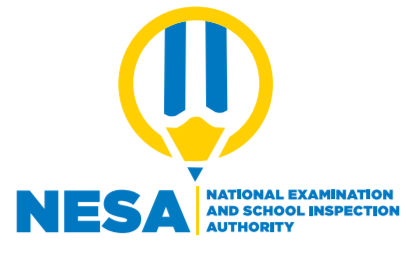 EXAMEN DE FIN DE QUATRIEME ANNEE SECONDAIRE, 2020/2021OPTIONS: LFK, LKF, LE NOMS DE L’ELEVE: ………………………………………………………………      NOM DE L’ECOLE: ………………………………………………………..………FRANÇAIS                                
DUREE: TROIS HEURES (3h00)POINTS:	INSTRUCTIONS:Ecris ton nom, ton prénom sur la feuille réponse.N’ouvre pas ce questionnaire aussi longtemps que tu n’es pas autorisé à le faire.Ce questionnaire a trois sections : A, B et CSECTION A: Questions de compréhension du texte : Réponds à toutes les questions 
           									     (27points)SECTION B: Questions de langue : Réponds à toutes les questions (58points)SECTION C: Questions d’expression écrite : Réponds à la question (15points)Respecte les consignes qui précèdent les questions.Les réponses aux questions doivent être aussi complètes, aussi claires, et aussi concises que possible.                                                                                                   Utilise seulement un stylo bleu ou un stylo noir.Lis le texte et réponds aux questions.TEXTE : Le lièvre attrapéLe lièvre et la perdrix se promenaient ensemble. Ils trouvèrent un gros bœuf.  Ils décidèrent d’aller le tuer et de se partager sa chair. Chemin faisant, le lièvre dit : Ma petite sœur perdrix, attends-moi. Je m’absente un instant. Mais il alla dire à ses beaux-parents de venir le voir un à un, de façon à emporter toute le viande, afin que la perdrix n’en ait pas.Il revient en courant et s’écria : Ma petite sœur perdrix, je ne t’ai pas fait trop attendre ?La perdrix répondit :Non je n’ai pas attendu, mais à présent, il faut tuer le bœuf, sinon l’hyène ne restera pas longtemps sans venir le manger à notre place.Ils couchèrent le bœuf par terre, l’égorgèrent et le dépouillèrent. A peine avaient-ils fini que le beau-père du lièvre arriva. Le lièvre dit :Oh ! voici mon beau-père qui arrive au sujet de la viande. Comment allons-nous faire ?La perdrix dit :Une affaire de viande n’est pas une raison suffisante pour mettre quelqu’un en désaccord avec son beau-père. Donnons-lui-en. Ils coupèrent les deux cuisses du bœuf et les lui donnèrent. Le beau-père partait à peine que la belle-mère du lièvre arriva. Le lièvre dit :Ma petite sœur perdrix, ne sais-tu pas que ces gens-là voudraient me faire divorcer ? Tu ne vois pas que ma belle-mère aussi vient pour la viande ? Cela ne doit pas faire naître une cause de divorce. Donnons-lui-en. Ils coupèrent les deux épaules et les lui donnèrent.Au moment où la belle-mère s’éloignait, la belle-sœur du lièvre arriva. Le lièvre dit :Oh ! Mes beaux-parents dépassent vraiment les limites ! Voici ma belle-sœur qui arrive à son tour !Ils lui donnèrent tout le reste de la viande sauf le foie. Le lièvre dit :Ne ferons-nous pas griller le foie maintenant, puisqu’il ne nous reste que cela ?Ils le firent griller. Le lièvre dit :Ma petite sœur perdrix, partage-le, tu es la plus jeune. La perdrix planta son bec au milieu du foie, s’envola et se laissa tomber sur le dos. Elle resta pâle et raide, faisant sortir sa salive par les deux côtés de la bouche. Le lièvre bondit :Ma petite sœur perdrix ! La voilà morte. Sapristi ! Il y a vraiment du poison dans ce bœuf ! Il alla en courant rejoindre ses beaux-parents et leur dit :Prenez toute la viande et allez la reposer là où elle était ! Elle a empoisonné la perdrix. Si vous mangez la vôtre, vous mourrez tous !Le lièvre et ses gens chargèrent toute la viande et allèrent la déposer auprès de la perdrix.  La perdrix se releva et s’écria en insultant le lièvre :Tout malin que tu es, tu penses donc que ton égal n’existe pas au monde ! Puis, elle emporta la viande chez elle. D’après Moussa TRAVELE, Matins d’Afrique, Hatier, Paris, pp. 20, 22.SECTION A : Questions de compréhension du texte (27pts)Identifiez les personnages de cette histoire et leur rôle dans le texte ? (10pts)Que découvrent le lièvre et la perdrix  et que décident-ils ? (3pts)Que fait le lièvre avant que le bœuf ne soit abattu et pourquoi ? (3pts)Comment le bœuf est-il partagé ? (4pts) Comment réagit le lièvre quand la perdrix tombe sur le dos avec le foie dans la bouche ? (3pts)Pourquoi la perdrix accepte-t-elle de donner la viande aux beaux-parents du lièvre ? (2pts) Montrez que le lièvre a été effectivement attrapé. (2pts)SECTION B : Questions de langue (58pts)Les mots de cette phrase sont collés les uns aux autres. Sépare-les et fais voir les propositions qui la composent : (4pts) Plustardquandnousauronsterminénosétudesnousrentreronsavecdesdiplômesetnousauronsdesemploisbienpayants. Réécris au style direct la phrase qui est au style indirect et vice-versa : Il alla en courant rejoindre ses beaux-parents et leur dit : « Prenez toute la viande et allez la reposer là où elle était ! Elle a empoisonné la perdrix. Si vous mangez la vôtre, vous mourrez tous ! » (5pts)Il alla dire à ses beaux-parents de venir le voir un à un, de façon à emporter toute le viande, afin que la perdrix n’en ait pas. (3ptsTransforme la phrase à la voix passive : Le lièvre et ses gens chargèrent toute la viande. (4pts)   Réécris les phrases en conjuguant les verbes au passé composé et en accordant si  nécessaire les participes passés : La perdrix planta son bec au milieu du foie, s’envola et se laissa tomber sur le dos. Elle resta pâle et raide, faisant sortir sa salive par les deux côtés de la bouche. (8pts)  Justifie l’orthographe des mots entre parenthèses : (6pts)Elle resta pâle et raide, (faisant) sortir sa salive par les deux côtés de la bouche. Il revient (en courant). Une affaire de viande n’est pas une raison (suffisante) pour mettre quelqu’un en désaccord avec son beau-père.Remplace les termes entre parenthèses par un substitut relatif (simple) qui convient : (5pts)Les parents du lièvre rapportent la viande ; ils croyaient que (la viande) avait empoisonné la perdrix. Les parents du lièvre maudirent la vache ; la viande (de la vache) était empoisonnée. Les parents du lièvre emportent la viande ; ils avaient reçu (la viande) de la perdrix. La boutique est soudain plongée dans l’obscurité et la scène se déroule (dans cette boutique). Réécris la phrase en mettant le verbe de la subordonnée à l’imparfait : Si vous mangez la vôtre, vous mourrez tous ! (2pts)Réponds à ces questions en utilisant une phrase à la forme négative : (6pts)As-tu déjà vu des gens si gourmands ? Connais-tu une recette d’épinards ?  As-tu les cheveux bleus ?  Est-ce que tu as toujours faim ? Mets-tu quelquefois tes coudes sur la table ? As-tu trouvé quelqu’un qui accepte de t’accompagner ?  Complète par des homonymes qui conviennent choisis parmi les mots suivants « sel, sous, mètre, mur » : (5pts)Le … d’école n’était pas grand : il mesurait à peine plus d’un …Il était vêtu curieusement ; il aimait … des pantalons très larges. Il grimpe sur le … de pierre pour cueillir les fruits ; hélas, ils ne sont pas bien … Ce pauvre homme est … : il roule … la table. Il s’est fait voler son argent de façon qu’il n’a plus un seul …Prêtez-moi votre … je vous le rends quand je reviendrai de la boutique-là, … de monsieur Mugabo. Complète les phrases par un mot formé sur les mots entre parenthèses : (5pts)Je suis sur le point de partir au (Maroc) ;  je vais pouvoir me reposer dans la campagne … Manuel connaît un très bon … qui fabrique de délicieux (chocolats). (Ronger) un câble électrique est à la portée de tous les … J’aime (imiter) Makanyaga Abdul même si mes … ne sont pas toujours réussies. Mes voisins se (moquaient) de moi, mais un jour je leur dis que j’avais assez de leurs … Réécris les phrases en ne conservant de chaque groupe nominal que le nom et le déterminant s’il existe : (5pts) L’histoire que tu viens de me raconter est incroyable. Je n’ai jamais vu ce bonhomme un peu louche. Raymond, désœuvré et passablement ivre, traînait dans les rues. Charles, déçu, prit sa guitare et joua un long morceau mélancolique. Salut, Claude, et ne viens plus chasser sur mon propre territoire. SECTION C : Question d’expression écrite (15pts)Décris en 30 lignes les effets de la déforestation sur le climat d’une région donnée. La compréhension du sujet, la cohérence et la pertinence des idées comptent pour 9 points.Le style, la syntaxe, l’orthographe, la présentation générale et la longueur de la production écrite comptent pour 6 points.CORRIGE DE L’EXAMEN DE FRANÇAIS FIN 4EME ANNEE SECONDAIRE CORE, LFK, LKF, LELe lièvre attrapéLe lièvre et la perdrix se promenaient ensemble. Ils trouvèrent un gros bœuf.  Ils décidèrent d’aller le tuer et de se partager sa chair. Chemin faisant, le lièvre dit : Ma petite sœur perdrix, attends-moi. Je m’absente un instant. Mais il alla dire à ses beaux-parents de venir le voir un à un, de façon à emporter toute le viande, afin que la perdrix n’en ait pas.Il revient en courant et s’écria : Ma petite sœur perdrix, je ne t’ai pas fait trop attendre ?La perdrix répondit :Non je n’ai pas attendu, mais à présent, il faut tuer le bœuf, sinon l’hyène ne restera pas longtemps sans venir le manger à notre place.Ils couchèrent le bœuf par terre, l’égorgèrent et le dépouillèrent. A peine avaient-ils fini que le beau-père du lièvre arriva. Le lièvre dit :Oh ! voici mon beau-père qui arrive au sujet de la viande. Comment allons-nous faire ?La perdrix dit :Une affaire de viande n’est pas une raison suffisante pour mettre quelqu’un en désaccord avec son beau-père. Donnons-lui-en. Ils coupèrent les deux cuisses du bœuf et les lui donnèrent. Le beau-père partait à peine que la belle-mère du lièvre arriva. Le lièvre dit :Ma petite sœur perdrix, ne sais-tu pas que ces gens-là voudraient me faire divorcer ? Tu ne vois pas que ma belle-mère aussi vient pour la viande ? Cela ne doit pas faire naître une cause de divorce. Donnons-lui-en. Ils coupèrent les deux épaules et les lui donnèrent.Au moment où la belle-mère s’éloignait, la belle-sœur du lièvre arriva. Le lièvre dit :Oh ! Mes beaux-parents dépassent vraiment les limites ! Voici ma belle-sœur qui arrive à son tour !Ils lui donnèrent tout le reste de la viande sauf le foie. Le lièvre dit :Ne ferons-nous pas griller le foie maintenant, puisqu’il ne nous reste que cela ?Ils le firent griller. Le lièvre dit :Ma petite sœur perdrix, partage-le, tu es la plus jeune. La perdrix planta son bec au milieu du foie, s’envola et se laissa tomber sur le dos. Elle resta pâle et raide, faisant sortir sa salive par les deux côtés de la bouche. Le lièvre bondit :Ma petite sœur perdrix ! La voilà morte. Sapristi ! Il y a vraiment du poison dans ce bœuf ! Il alla en courant rejoindre ses beaux-parents et leur dit :Prenez toute la viande et allez la reporter là où elle était ! Elle a empoisonné la perdrix. Si vous mangez la vôtre, vous mourrez tous !Le lièvre et ses gens chargèrent toute la viande et allèrent la déposer auprès de la perdrix.  La perdrix se releva et s’écria en insultant le lièvre :Tout malin que tu es, tu penses donc que ton égal n’existe pas au monde ! Puis, elle emporta la viande chez elle. D’après Moussa TRAVELE, Matins d’Afrique, Hatier, Paris, pp. 20, 22.SECTION A : Questions de compréhension du texte (27pts)Identifiez les personnages de cette histoire et leur rôle dans le texte ? (Les personnages du texte sont le lièvre et la perdrix qui conviennent de tuer un bœuf et de se le partager, d’une part, et les beaux-parents et la belle-sœur du lièvre, d’autre part, qui, à l’invitation du lièvre, viennent un à un prendre de la viande. La perdrix, ayant découvert la ruse du lièvre, plante son bec au milieu du foie, s’envole et se laisse tomber sur le dos. Elle reste pâle et raide, faisant sortir sa salive par les deux côtés de la bouche. Le lièvre la croyant empoisonnée, demande à ses beaux-parents et à sa belle sœur de rapporter la viande auprès de la perdrix. La perdrix, plus rusée que le lièvre, emporte toute la viande chez elle.) (10pts)Que découvrent le lièvre et la perdrix  et que décident-ils ? (Le lièvre et la perdrix découvre un bœuf et décident de le tuer et de se partager sa chair.) (3pts)Que fait le lièvre avant que le bœuf ne soit abattu et pourquoi ? (Avant que le bœuf ne soit abattu, le lièvre va dire à ses beaux-parents de venir le voir un à un, de façon à emporter toute le viande, afin que la perdrix n’en ait pas.) (3pts)Comment le bœuf est-il partagé ? (Les deux cuisses du bœuf sont données au beau-père du lièvre, les deux épaules, à  la belle-mère et tout le reste de la viande sauf le foie, à la belle-mère. Le foie revient à la perdrix et au lièvre.) (4pts)Comment réagit le lièvre quand la perdrix tombe sur le dos avec le foie dans la bouche ? (Quand la perdrix tombe sur le dos avec le foie dans la bouche, le lièvre croit que le bœuf est empoisonné et il court dire à ses beaux-parents de rapporter la viande là où ils l’ont prise, car, s’ils la mangent, ils mourront tous empoisonnés comme la perdrix.) (3pts)Pourquoi la perdrix accepte-t-elle de donner la viande aux beaux-parents du lièvre ? (La perdrix accepte de donner la viande aux beaux-parents du lièvre pour sauver le ménage du lièvre car ce dernier venait de lui faire croire que s’ils ne reçoivent pas de la viande, il allait divorcer d’avec sa femme. Elle l’a fait par amour à son ami qui l’a pourtant menti.) (2pts)Montrez que le lièvre a été effectivement attrapé. (Le lièvre a été attrapé parce que la perdrix passe par la ruse pour lui dire toute la vérité : il n’est pas le seul au monde à être malin. Quand la perdrix pique son bec dans le foie grillé et qu’elle tombe sur le dos c’est comme si elle lui disait « à malin, malin et demi !) (2pts) SECTION B : Questions de langue (58pts)Les mots de cette phrase sont collés les uns aux autres. Sépare-les et fais voir les propositions qui la composent : Plus tard quand nous aurons terminé nos études nous rentrerons avec des diplômes et nous aurons des emplois bien payants. Plus tard nous rentrerons avec des diplômes et nous aurons des emplois bien payants : propositions principales coordonnées ; quand nous aurons terminé nos études : proposition subordonnée de temps (4pts)Réécris au style direct la phrase qui est au style indirect et vice-versa : Il alla en courant rejoindre ses beaux-parents et leur dit de prendre toute la viande et d’aller la reporter là où elle était. Il leur dit qu’elle avait empoisonné la perdrix, que s’ils la mangeaient, ils mourraient tous. (5pts) Il alla dire à ses beaux-parents : «  Venez me voir un à un, de façon à emporter toute le viande, afin que la perdrix n’en ait pas. » (3pts) Transforme la phrase pour avoir une voix passive : Toute la viande fut chargée par le lièvre et ses gens. (4pts)    Réécris les phrases en conjuguant les verbes au passé composé et en accordant si  nécessaire les participes passés : La perdrix a planté son bec au milieu du foie, s’est envolée et s’est laissé tomber sur le dos. Elle est restée pâle et raide, faisant sortir sa salive par les deux côtés de la bouche. (8pts)Justifie l’orthographe des mots entre parenthèses : (6pts)Elle resta pâle et raide, (faisant) sortir sa salive par les deux côtés de la bouche. (faisant reste invariable parce que c’est un participe présent)Il revient (en courant). (en courant étant un gérondif reste invariable)Une affaire de viande n’est pas une raison (suffisante) pour mettre quelqu’un en désaccord avec son beau-père. (suffisante s’accorde parce que c’est un adjectif)Remplace les termes entre parenthèses par un substitut relatif (simple) qui convient : (5pts)Les parents du lièvre rapportent la viande qu’ils croyaient avoir empoisonné la perdrix.)Les parents du lièvre maudirent la vache dont la viande était empoisonnée.Les parents du lièvre emportent la viande qu’ils avaient reçue de la perdrix.La boutique où se déroule la scène est soudain plongée dans l’obscurité.Réécris la phrase en mettant le verbe de la subordonnée à l’imparfait : Si vous mangez la vôtre, vous mourrez tous ! (Si vous mangiez la vôtre, vous mourriez tous !) (2pts)Réponds à ces questions en utilisant une phrase à la forme négative : (6pts)As-tu déjà vu des gens si gourmands ? (Non, je n’ai jamais vu de gens si gourmands.)Connais-tu une recette d’épinards ?  (Non, je ne connais pas de recette d’épinards.)As-tu les cheveux bleus ?  (Non, je n’ai pas les cheveux bleus.)Est-ce que tu as toujours faim ? (Non, je n’ai plus faim.)Mets-tu quelquefois tes coudes sur la table ? (Non, je ne mets jamais mes coudes sur la table.)As-tu trouvé quelqu’un qui accepte de t’accompagner ? (Non, je n’ai trouvé personne qui accepte de m’accompagner.)  Complète par des homonymes qui conviennent choisis parmi « sel, sous, mètre, mur » : 5pts)Le maître d’école n’était pas grand : il mesurait à peine plus d’un mètre. Il était vêtu curieusement ; il aimait mettre des pantalons très larges. Il grimpe sur le mur de pierre pour cueillir les fruits ; hélas, ils ne sont pas bien mûrs.  Ce pauvre homme est saoul : il roule sous la table. Il s’est fait voler son argent de façon qu’il n’a plus un seul sou. Prêtez-moi votre sel je vous le rends quand je reviendrai de la boutique-là, celle de monsieur Mugabo. ( Complète les phrases par un mot formé sur les mots entre parenthèses : (5pts)Je suis sur le point de partir au (Maroc) ;  je vais pouvoir me reposer dans la campagne marocaine.  Manuel connaît un très bon chocolatier qui fabrique de délicieux (chocolats). (Ronger) un câble électrique est à la portée de tous les rongeurs. J’aime (imiter) Makanyaga Abdul même si mes imitations ne sont pas toujours réussies. Mes voisins se (moquaient) de moi, mais un jour je leur dis que j’avais assez de leurs moqueries. Réécris les phrases en ne conservant de chaque groupe nominal que le nom et le déterminant s’il existe : (5pts)L’histoire que tu viens de me raconter est incroyable. (L’histoire est incroyable.)Je n’ai jamais vu ce bonhomme un peu louche. (Je n’ai jamais vu ce bonhomme.)Raymond, désœuvré et passablement ivre, traînait dans les rues. (Raymond traînait dans les rues.)Charles, déçu, prit sa guitare et joua un long morceau mélancolique. (Charles  prit sa guitare et joua un morceau.) Salut, Claude, et ne viens plus chasser sur mon propre territoire. (Salut, Claude, et ne viens plus chasser sur mon territoire.)SECTION C : Question d’expression écrite (15pts)Décris en 30 lignes les effets de la déforestation sur le climat d’une région donnée.La compréhension du sujet, la cohérence et la pertinence des idées comptent pour 9 points.Le style, la syntaxe, l’orthographe, la présentation générale et la longueur de la production écrite comptent pour 6 points.Chaque élève en 30 lignes décrit les effets de la déforestation sur le climat d’une région donnée.